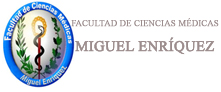 GUIA  ORIENTADORATema 8: Protección medica contra las armas de exterminio en masas. Arma BiológicaClase Seminario No 3 Protección medica contra las armas de exterminio en masas. Arma BiológicaObjetivos de la clase: Profundizar los conocimientos sobre l el empleo del Arma Biológica y las medidas de protección médica. Investigar las agresiones biológicas contra Cuba y sus consecuencias.Sumario:1 Arma biológica: Características, vías de transmisión medios y forma de empleo, agresiones contra Cuba. Medidas de protección2. Las agresiones biológicas contra Cuba y sus consecuencias. Medidas de protección médica. 3. Los aspectos esenciales del arma genética. Características. Los estudiantes deberán cumplir las siguientes actividades:1. Leer las indicaciones para el seminario2. Por cada sumario exponer y analizar las tareas docentes elaboras, para su evaluación posterior para el desarrollo del seminario.Bibliografía: PPD Tomo I Pág. 101 a la 190